« Quand la Banlieue fait son Cinéma »Réalisé Par Houda Benyamina« Divines » Détenteur Du Prix Next Century au Festival International de DUBAI et Prix de la Caméra d’Or au Festival de Cannes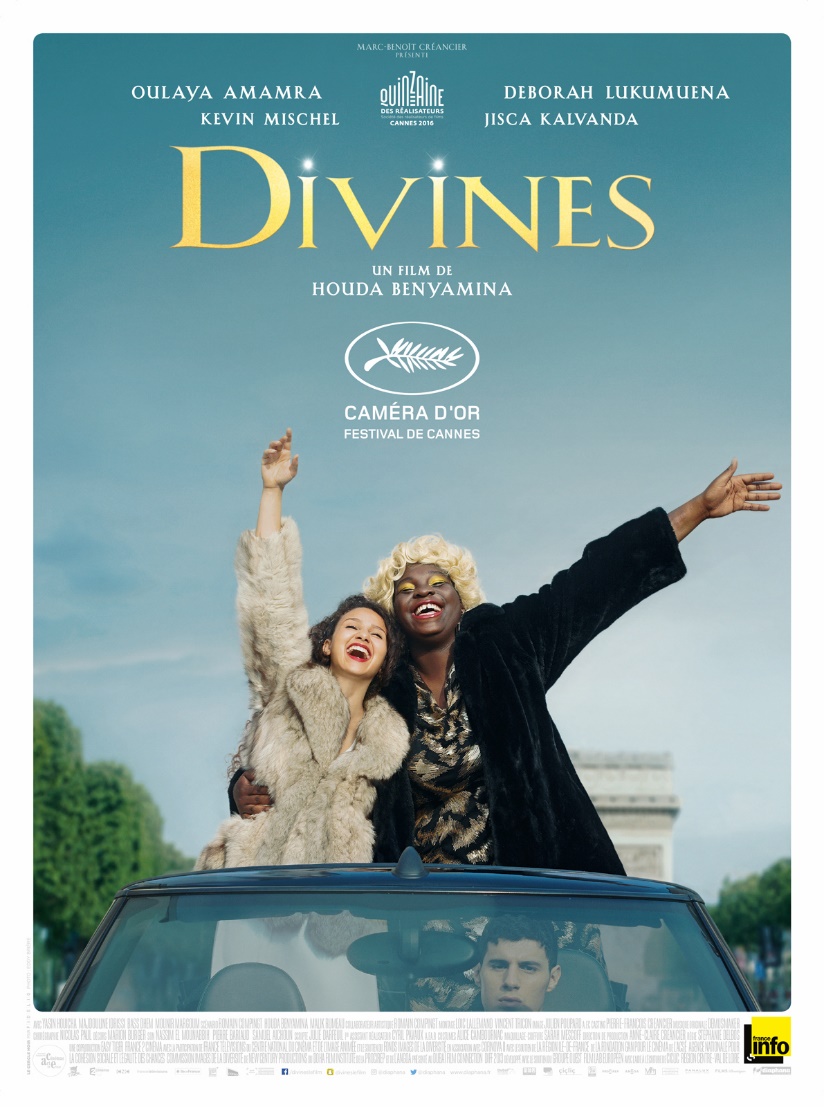 Bonjour à vous les lycéens !! On a visionné le film Divines au cinéma les « Trois Pierrots » à Saint- Cloud le jeudi 23 mars 2017.Je vous raconte cela car le film était excellent, captivant et émouvant.                       L’amitié inébranlable J’ai bien aimé ce film car le scénario ressemble parfois à mon quotidien. Les actrices jouent particulièrement bien. J’aimerai vous faire part de ce que j’ai découvert et aimé tout au long du film.J’appréhendais d’aller au cinéma (car je n’aime pas trop) mais il se trouve que finalement j’ai bien apprécié.Ainsi, dans ce film ce qui ressort c’est l’amitié très forte entre Dounia et Maimouna : une telle amitié est si rare aujourd’hui. Elles étaient unies comme les deux doigts de la main, elles se soutenaient mutuellement, elles étaient solidaires dans n’importe quelle situation. Dans une des scènes finales,  on mesure l’intensité de cette amitié. J’ai aimé le courage de ces héroïnes amies jusqu’à la mort.Par ailleurs, la réalisatrice traite d’un thème important : celui d’obtenir de l’argent par n’importe quel moyen. 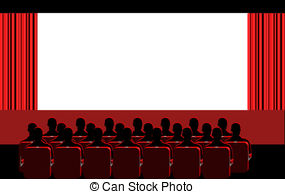 Allez voir ce film je vous garantis que vous ne le regretterez pas !!!!!!!